关于2021年全国职业院校技能大赛“蔬菜嫁接”赛项（中职组）比赛（报到）的通知各省、自治区、直辖市教育厅（教委），新疆生产建设兵团教育局：2021年全国职业院校技能大赛“蔬菜嫁接”赛项（中职组）将于2021年6月22-26日在贵州农业职业学院举行，为确保比赛顺利进行，根据2021年全国职业院校技能大赛执委会和贵州分赛区执委会要求，现将有关事宜通知如下，请严格按照通知要求做好参赛准备。一、报到事项（一）报到时间：2021年6月21日9:00-16:00。（二）报到地点：各省参赛选手、指导老师和领队统一入住贵州交通职业技术学院（禄尊国际酒店），在酒店大堂集中报到。酒店地址：贵阳清镇市云站路25号（交职院实训中心）。接待联系人：吴  锐  13984052045，赛务联系人：刘 锡18908513389。                                                                                                                                                                                                                                                                                                                                                                                                                                                                                                                                                                                                                                                                                                                                                                                                                    二、比赛时间安排以上时间安排只作参考，正式比赛时间以报到当日发放《赛项指南》为准。三、食宿及交通安排（一）所有领队、参赛选手、指导教师在比赛期间只能入住指定酒店。（二）为保证大赛期间选手食品安全，各领队、参赛选手、指导教师用餐统一在指定地点用餐；（如有民族特殊饮食要求，请务必于回执中注明）。（三）竞赛期间，各省参赛队人员食宿费用自理。（四）交通安排1.各参赛队可根据实际情况选择乘坐飞机或高铁到贵阳。学校离贵阳龙洞机场44公里，离高铁站（贵阳北站有36公里，贵阳东站48公里）。2.在规定的报到时间内，我校将安排接站志愿者在龙洞堡飞机场出站口和贵阳北站西广场出口为各参赛队提供接站服务，统一乘车前往报到地点（酒店大堂）。3.6月26日闭幕式结束后，我校提供送站服务，安排车辆从入住酒店将各参赛队送至贵阳龙洞堡机场、贵阳高铁北站、贵阳高铁东站。四、比赛内容详见《2021年全国职业院校技能大赛中职组“蔬菜嫁接”赛项规程》。五、组队与报名组队依据《2021 年全国职业院校技能大赛中职组“蔬菜嫁接”赛项规程》要求进行组队，报名方式与程序请按大赛执委会统一安排，进行网上报名。六、赛事观摩因疫情防控需要，赛事期间学校组织线上视频观摩。七、大赛人员健康管理（一）为加强疫情防控，大赛期间所有参赛人员、专家、裁判员、监督员、仲裁员、技术支持人员及与会领导、工作人员、列席人员、志愿者、观摩人员、住地服务人员和司乘人员等均纳入大赛人员健康管理。（二）所有参赛人员住宿登记、集体乘车、进入赛场和会场前均要核验健康码并测量体温，健康码显示黄码、红码者或体温≥37.3度者不得进入。各参赛队领队对本队所有参赛人员负有进行疫情防控知识教育管理及健康排查责任，在参赛期间参赛人员实行封闭式管理。（三）其他如核酸检测、疫苗注射等要求等，按赛地疫情防控部门要求落实，及时通知大家。八、其他注意事项（一）所有参赛人员（含领队、指导老师、参赛选手）在开赛前14天内有中高风险地区和境外旅居史，或确诊病例、无症状感染者密切接触者，不得参加本次大赛。（二）参赛选手报到检录时须携带身份证以便核实参赛资格。（三）参赛选手报到时须提交身份证复印件（A4 纸，正反面印在同一页）、学生证复印件（A4 纸，加盖学校公章）。（四）所有参赛人员报到时须提供开赛前72小时（中高风险地区、广东地区参赛人员需持48小时）内核酸检测阴性证明、赛前14 天内体温监测记录表、疫情防控健康承诺书等材料。入住酒店和进入赛场必须接受体温检测，体温异常由防疫部门进行隔离，并按照防控要求处理。    （五）根据贵州省疫情防控要求和大型活动管理办法，各省代表队参赛人数（含领队、指导老师）请严格按照教育部大赛执委会规定人数执行。（六）请各参赛队务必于 2021年6月15日12点前将参赛回执表（详见附件 1）填写完整，盖章扫描后连同电子版发至指定邮箱：2492845331@qq.com，联系人（罗老师，15285047867），电子版需命名为“省份+学校”格式；逾期或未按要求发送回执，我们将无法保证正常接站服务和参加比赛活动。（七）各省代表队在非集中报到时间，承办校不提供接站服务。（八）有关大赛相关信息，各参赛校要密切关注全国职业院校技能大赛官网信息。附件：1.“蔬菜嫁接”赛项参赛回执       2.2021年全国职业院校技能大赛新冠肺炎疫情防控指南（贵州省）3.2021年全国职业院校技能大赛“蔬菜嫁接”赛项参赛人员健康监测记录表4.2021全国职业院校技能大赛“蔬菜嫁接”赛项参赛人员疫情防控健康承诺书5.贵州健康码申领方法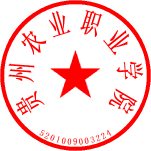 2021年全国职业院校技能大赛“蔬菜嫁接”赛项执委会（贵州农业职业学院代章）             2021年6月10日附件1附件2：2021年全国职业院校技能大赛新冠肺炎疫情防控指南一、赛场疫情防控管理 1.做好赛场环境清洁消毒。严格按照贵州省疫情防控领导小组要求，对比赛场地、比赛设施设备、比赛工具、桌椅、 门把手、水龙头等重点部位消毒，比赛期间并适当增加消毒频次，比赛结束消毒后进行封闭管理。2.加强赛场通风。根据《学校、社区和公共场所预防性消毒技术指引》，比赛场地务必保持空气流通，按有关规定正确使用空调系统。必要时应采取机械通风换气、紫外线灯定期照射消毒等有效措施保持赛场内空气清洁，维持赛场内适宜温度。 3.赛场门口放置一次性医用口罩、免洗手消毒液，赛场内每个比赛工位上放置酒精消毒片（巾）。 4.加强对电梯清洁消毒，保持电梯风扇正常运转，引导人员分散乘座电梯，电梯门口及电梯间内需放置纸巾。 5.严格卫生间清洁消毒，保障排风扇正常运转，保持空气流通，确保下水道畅通，定期清洁卫生间。 二、大赛人员健康管理 所有参赛人员、专家、裁判员、监督员、仲裁员、技术支持 人员及与会领导、工作人员、列席人员、志愿者、观摩人员、志愿者服务人员和司乘人员等均纳入大赛人员健康管理。 1.所有人员报到时须提供开赛前72小时（广东中高风险地区需持48小时）内核酸检测阴性证明、赛前14 天内体温监测记录表、疫情防控健康承诺书等材料。2.入住酒店和进入赛场、会场、餐厅、住地等场所均需测量体温，体温≥37.3℃的人员不得进入。全程做好个人防护，途中和密闭公共场所应科学合理佩戴口罩并随身携带备用口罩。 3.大赛期间，对健康筛查和核酸检测合格的人员进行全封闭管理，在住地、赛场、交通各环节全部实行闭环管理，不与赛外人员接触交流。未经筛查和检测的人员不得进入比赛区域。闭环内的人员如需离开闭环区域，需经赛项执委会批准，能否返回赛场应经赛项执委会和当地疫情防控专业人员进行评估后确定。 4.所有大赛人员在住宿登记、集体乘车、进入赛场和会场前均要核验贵州省健康码，健康码显示黄码、红码人员不得入内，并立即向当地疫情防控部门报告。做好大赛人员健康登记，严格落实赛场实名签到，以便必要时开展追踪监测。 5.承办学校和参赛人员所在单位报到前14天需做好参赛人员和有关工作人员的体温检测和健康排查。报到前14起，所有参赛人员每天采取自查自报方式进行健康监测，早、晚各进行1次体温测量。存在以下情形的人员，不得参赛：近14天有发热、咳嗽等症状未痊愈的，未排除传染病及身体不适者；近14天内有中高风险地区或境外旅居史、境外人员接触史的；其他不确定因素会影响生命健康不适宜参赛的。 6.比赛期间，如发现体温异常等情况，应及时向所在单位和赛事活动承办单位报告，并尽快就诊排查，未排除疑似传染病及身体不适者不得参赛。 三、餐饮管理 1.合理安排轮流就餐、错时就餐，餐位之间间隔1米以上，尽量实行单向就餐；采取有效的分流措施，避免人员密集和聚餐活动。参赛人员和工作人员分批次、分桌就餐或送餐至各场所分开就餐。 2.保持就餐环境干净整洁，入口处放置免洗手消毒液和洗手提示牌，取餐前发放一次性手套。保持餐厅通风良好，按规定合理使用中央空调系统。 3.加强餐厅和食品加工制作区环境清洁消毒，严格餐饮具消毒，落实食品安全措施。 四、住地疫情防控管理 1.做好客房通风消毒，每天至少3次以开启门窗方式进行客房通风，加强室内空气流通，按规定合理使用中央空调系统。 2.每天定时对客房桌面、座椅、门把手、水龙头等重点部位擦拭消毒。在每个房间放置一次性医用口罩、酒精消毒片（巾）。 3.增加电梯清洁消毒频次，保持电梯风扇正常运转，引导人员分散乘座电梯，电梯门口及电梯间内需放置纸巾。 4.严格卫生间清洁消毒，保障排风扇正常运转，保持空气 流通，确保下水道畅通。 五、应急处置 1.参赛人员出现乏力、咳嗽、呼吸困难等不适症状或检测发现体温≥37.3℃，应由所在场所相关工作人员，为其佩戴一次性医用口罩（已佩戴的确认佩戴规范），立即将异常人员带离赛场或集体活动区域，带至临时留观点再次复测体温、确认不适症状。复测体温仍≥37.3℃或仍感不适，则启动应急处置，安排就医排查。异常人员带离后，有关工作人员要提醒在场人员做好个人防护，注意观察自身状况。 2.各赛场、住地设置临时留观点，留观点需避开人员出入必经通道和集中活动场所。完善“绿色通道”，承办校与当地防疫部门做好衔接，大赛人员有体温≥37.3℃或其他异常时，应由专人负责，通过“绿色通道”及时送到指定医院或学校所在地集中隔离点进行医学观察，体温≥37.3℃者必须进行核酸检测。 六、交通工具防护管理 1.做好乘坐交通工具的防护管理。参赛人员往返酒店和赛场的交通保障有学校统一安排，无特殊情况不得私自外出乘车。非比赛期间出行应当备齐防护用品，严格做好个人防护，全程佩戴一次性医用口罩，注意保持手卫生，尽量保持与其他人员的距离。2.承办校选定的志愿者相对固定，对接好每支参赛队伍，明确接站时间，减少在机场（车站）人员密集场所停留时间，在机场（车站）、住地、赛场之间“点对点” 转运参赛队伍。接送人员、参赛人员、司乘人员及接送车辆固定， 作为一个“单元”整体移动，任何人不得私自离开或进行人员变动。3.加强比赛期间使用车辆的防护管理，参赛人员和工作人员集中乘坐车辆往返住地和赛场的，适当加大座位间隔；对集中乘坐的车辆进行清洁和消毒，保持空气流通，安全合理使用空调。附件32021年全国职业院校技能大赛“蔬菜嫁接”赛项参赛人员健康监测记录表参赛单位名称：              姓名：                   联系电话：      附件42021全国职业院校技能大赛“蔬菜嫁接”赛项参赛人员疫情防控健康承诺书参赛单位：                        本人如实承诺以下内容：附件5贵州健康码申领方法贵州健康码可通过微信扫描下方二维码，进入小程序后即可申领。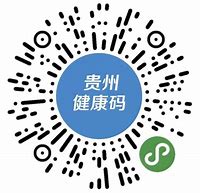 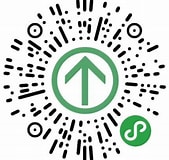 贵州健康码                         通信行程卡健康码颜色说明：绿色：可正常出行。黄码：限制出行，需要居家观察。红码：禁止出行，需要进行集中观察。日期时间地点项目负责人6．219：00-16：00住宿酒店报到、领取资料吴锐139840520456.228:30-14:00贵州农业职业学院熟悉竞赛现场刘锡189085133896.2215:00-16:00贵州交通职业技术学院开幕式陈永才153486267886.2216:10-16:30贵州交通职业技术学院返回酒店吴锐139840520456.23- 6.268:00-9:00贵州农业职业学院参赛代表队领队会议刘锡189085133896.23- 6.266月23日9:10-6月26日13:00贵州农业职业学院3号实训楼比赛刘锡189085133896.23- 6.266月26日13:30-14:30贵州农业职业学院竞赛技术点评及闭幕式刘锡18908513386.27返程返程返程返程站  名联络员电  话贵阳龙洞堡机场贵阳北站贵阳东站刘浩137650782152021 年全国职业院校技能大赛（中职组）“蔬菜嫁接”赛项参赛回执2021 年全国职业院校技能大赛（中职组）“蔬菜嫁接”赛项参赛回执2021 年全国职业院校技能大赛（中职组）“蔬菜嫁接”赛项参赛回执2021 年全国职业院校技能大赛（中职组）“蔬菜嫁接”赛项参赛回执2021 年全国职业院校技能大赛（中职组）“蔬菜嫁接”赛项参赛回执2021 年全国职业院校技能大赛（中职组）“蔬菜嫁接”赛项参赛回执2021 年全国职业院校技能大赛（中职组）“蔬菜嫁接”赛项参赛回执2021 年全国职业院校技能大赛（中职组）“蔬菜嫁接”赛项参赛回执2021 年全国职业院校技能大赛（中职组）“蔬菜嫁接”赛项参赛回执2021 年全国职业院校技能大赛（中职组）“蔬菜嫁接”赛项参赛回执2021 年全国职业院校技能大赛（中职组）“蔬菜嫁接”赛项参赛回执2021 年全国职业院校技能大赛（中职组）“蔬菜嫁接”赛项参赛回执单位名称（盖章）：单位名称（盖章）：单位名称（盖章）：单位名称（盖章）：单位名称（盖章）：单位名称（盖章）：单位名称（盖章）：单位名称（盖章）：单位名称（盖章）：单位名称（盖章）：单位名称（盖章）：单位名称（盖章）：序号姓名性别参赛身份（领队、指导老师、参赛选手）手机号航班信息航班信息航班信息航班信息住宿要求（单间/标间）有无清真饮食要求备注序号姓名性别参赛身份（领队、指导老师、参赛选手）手机号到达日期（请填到具体时间）到达航班号/高铁车次返程日期（请填到具体时间）返程航班号/高铁车次住宿要求（单间/标间）有无清真饮食要求备注1234备注：
1.请各参赛队将参赛回执在规定时间内传至邮箱：2492845331@qq.com，逾期和未传回执，学校将不安排接送站。2.根据疫情防控要求，各省参赛人员严格按照赛事执委会要求执行。备注：
1.请各参赛队将参赛回执在规定时间内传至邮箱：2492845331@qq.com，逾期和未传回执，学校将不安排接送站。2.根据疫情防控要求，各省参赛人员严格按照赛事执委会要求执行。备注：
1.请各参赛队将参赛回执在规定时间内传至邮箱：2492845331@qq.com，逾期和未传回执，学校将不安排接送站。2.根据疫情防控要求，各省参赛人员严格按照赛事执委会要求执行。备注：
1.请各参赛队将参赛回执在规定时间内传至邮箱：2492845331@qq.com，逾期和未传回执，学校将不安排接送站。2.根据疫情防控要求，各省参赛人员严格按照赛事执委会要求执行。备注：
1.请各参赛队将参赛回执在规定时间内传至邮箱：2492845331@qq.com，逾期和未传回执，学校将不安排接送站。2.根据疫情防控要求，各省参赛人员严格按照赛事执委会要求执行。备注：
1.请各参赛队将参赛回执在规定时间内传至邮箱：2492845331@qq.com，逾期和未传回执，学校将不安排接送站。2.根据疫情防控要求，各省参赛人员严格按照赛事执委会要求执行。备注：
1.请各参赛队将参赛回执在规定时间内传至邮箱：2492845331@qq.com，逾期和未传回执，学校将不安排接送站。2.根据疫情防控要求，各省参赛人员严格按照赛事执委会要求执行。备注：
1.请各参赛队将参赛回执在规定时间内传至邮箱：2492845331@qq.com，逾期和未传回执，学校将不安排接送站。2.根据疫情防控要求，各省参赛人员严格按照赛事执委会要求执行。备注：
1.请各参赛队将参赛回执在规定时间内传至邮箱：2492845331@qq.com，逾期和未传回执，学校将不安排接送站。2.根据疫情防控要求，各省参赛人员严格按照赛事执委会要求执行。备注：
1.请各参赛队将参赛回执在规定时间内传至邮箱：2492845331@qq.com，逾期和未传回执，学校将不安排接送站。2.根据疫情防控要求，各省参赛人员严格按照赛事执委会要求执行。备注：
1.请各参赛队将参赛回执在规定时间内传至邮箱：2492845331@qq.com，逾期和未传回执，学校将不安排接送站。2.根据疫情防控要求，各省参赛人员严格按照赛事执委会要求执行。备注：
1.请各参赛队将参赛回执在规定时间内传至邮箱：2492845331@qq.com，逾期和未传回执，学校将不安排接送站。2.根据疫情防控要求，各省参赛人员严格按照赛事执委会要求执行。备注：
1.请各参赛队将参赛回执在规定时间内传至邮箱：2492845331@qq.com，逾期和未传回执，学校将不安排接送站。2.根据疫情防控要求，各省参赛人员严格按照赛事执委会要求执行。备注：
1.请各参赛队将参赛回执在规定时间内传至邮箱：2492845331@qq.com，逾期和未传回执，学校将不安排接送站。2.根据疫情防控要求，各省参赛人员严格按照赛事执委会要求执行。备注：
1.请各参赛队将参赛回执在规定时间内传至邮箱：2492845331@qq.com，逾期和未传回执，学校将不安排接送站。2.根据疫情防控要求，各省参赛人员严格按照赛事执委会要求执行。备注：
1.请各参赛队将参赛回执在规定时间内传至邮箱：2492845331@qq.com，逾期和未传回执，学校将不安排接送站。2.根据疫情防控要求，各省参赛人员严格按照赛事执委会要求执行。备注：
1.请各参赛队将参赛回执在规定时间内传至邮箱：2492845331@qq.com，逾期和未传回执，学校将不安排接送站。2.根据疫情防控要求，各省参赛人员严格按照赛事执委会要求执行。备注：
1.请各参赛队将参赛回执在规定时间内传至邮箱：2492845331@qq.com，逾期和未传回执，学校将不安排接送站。2.根据疫情防控要求，各省参赛人员严格按照赛事执委会要求执行。备注：
1.请各参赛队将参赛回执在规定时间内传至邮箱：2492845331@qq.com，逾期和未传回执，学校将不安排接送站。2.根据疫情防控要求，各省参赛人员严格按照赛事执委会要求执行。备注：
1.请各参赛队将参赛回执在规定时间内传至邮箱：2492845331@qq.com，逾期和未传回执，学校将不安排接送站。2.根据疫情防控要求，各省参赛人员严格按照赛事执委会要求执行。备注：
1.请各参赛队将参赛回执在规定时间内传至邮箱：2492845331@qq.com，逾期和未传回执，学校将不安排接送站。2.根据疫情防控要求，各省参赛人员严格按照赛事执委会要求执行。备注：
1.请各参赛队将参赛回执在规定时间内传至邮箱：2492845331@qq.com，逾期和未传回执，学校将不安排接送站。2.根据疫情防控要求，各省参赛人员严格按照赛事执委会要求执行。备注：
1.请各参赛队将参赛回执在规定时间内传至邮箱：2492845331@qq.com，逾期和未传回执，学校将不安排接送站。2.根据疫情防控要求，各省参赛人员严格按照赛事执委会要求执行。备注：
1.请各参赛队将参赛回执在规定时间内传至邮箱：2492845331@qq.com，逾期和未传回执，学校将不安排接送站。2.根据疫情防控要求，各省参赛人员严格按照赛事执委会要求执行。备注：
1.请各参赛队将参赛回执在规定时间内传至邮箱：2492845331@qq.com，逾期和未传回执，学校将不安排接送站。2.根据疫情防控要求，各省参赛人员严格按照赛事执委会要求执行。备注：
1.请各参赛队将参赛回执在规定时间内传至邮箱：2492845331@qq.com，逾期和未传回执，学校将不安排接送站。2.根据疫情防控要求，各省参赛人员严格按照赛事执委会要求执行。备注：
1.请各参赛队将参赛回执在规定时间内传至邮箱：2492845331@qq.com，逾期和未传回执，学校将不安排接送站。2.根据疫情防控要求，各省参赛人员严格按照赛事执委会要求执行。备注：
1.请各参赛队将参赛回执在规定时间内传至邮箱：2492845331@qq.com，逾期和未传回执，学校将不安排接送站。2.根据疫情防控要求，各省参赛人员严格按照赛事执委会要求执行。备注：
1.请各参赛队将参赛回执在规定时间内传至邮箱：2492845331@qq.com，逾期和未传回执，学校将不安排接送站。2.根据疫情防控要求，各省参赛人员严格按照赛事执委会要求执行。备注：
1.请各参赛队将参赛回执在规定时间内传至邮箱：2492845331@qq.com，逾期和未传回执，学校将不安排接送站。2.根据疫情防控要求，各省参赛人员严格按照赛事执委会要求执行。备注：
1.请各参赛队将参赛回执在规定时间内传至邮箱：2492845331@qq.com，逾期和未传回执，学校将不安排接送站。2.根据疫情防控要求，各省参赛人员严格按照赛事执委会要求执行。备注：
1.请各参赛队将参赛回执在规定时间内传至邮箱：2492845331@qq.com，逾期和未传回执，学校将不安排接送站。2.根据疫情防控要求，各省参赛人员严格按照赛事执委会要求执行。备注：
1.请各参赛队将参赛回执在规定时间内传至邮箱：2492845331@qq.com，逾期和未传回执，学校将不安排接送站。2.根据疫情防控要求，各省参赛人员严格按照赛事执委会要求执行。备注：
1.请各参赛队将参赛回执在规定时间内传至邮箱：2492845331@qq.com，逾期和未传回执，学校将不安排接送站。2.根据疫情防控要求，各省参赛人员严格按照赛事执委会要求执行。备注：
1.请各参赛队将参赛回执在规定时间内传至邮箱：2492845331@qq.com，逾期和未传回执，学校将不安排接送站。2.根据疫情防控要求，各省参赛人员严格按照赛事执委会要求执行。备注：
1.请各参赛队将参赛回执在规定时间内传至邮箱：2492845331@qq.com，逾期和未传回执，学校将不安排接送站。2.根据疫情防控要求，各省参赛人员严格按照赛事执委会要求执行。日   期体温检测情况体温检测情况身体健康情况：（有无发热、乏力、咳嗽、咽痛、打喷嚏、等症状；有无中高风险地区旅居史、确诊病例密接史）日   期晨检晚检身体健康情况：（有无发热、乏力、咳嗽、咽痛、打喷嚏、等症状；有无中高风险地区旅居史、确诊病例密接史）6月9日6月10日6月11日6月12日6月13日6月14日6月15日6月16日6月17日6月18日6月19日6月20日6月21日6月22日姓名：身份证号码:现住址：联系电话(手机号)：（1）14天内无被诊断为新冠肺炎确诊患者、疑似患者、阳性感染者的情况；（1）14天内无被诊断为新冠肺炎确诊患者、疑似患者、阳性感染者的情况；（2）14天内家庭成员无被诊断为新冠肺炎确诊患者、疑似患者、阳性感染者的情况；（2）14天内家庭成员无被诊断为新冠肺炎确诊患者、疑似患者、阳性感染者的情况；（3）14天内不是新冠肺炎确诊患者、疑似患者、阳性感染者的密切接触者；（3）14天内不是新冠肺炎确诊患者、疑似患者、阳性感染者的密切接触者；（4）14天内本人或家庭成员未有疫情重点地区（包括境外、国内中高风险地区等）旅行史和接触史；（4）14天内本人或家庭成员未有疫情重点地区（包括境外、国内中高风险地区等）旅行史和接触史；（5）14天内未有发热、乏力、持续干咳、腹泻等症状未痊愈的情况。（5）14天内未有发热、乏力、持续干咳、腹泻等症状未痊愈的情况。以上内容属实，如有隐瞒和虚报，本人承担一切法律责任和相应后果；同时，本人自愿配合实施疫情防控有关事项，若不符合相关要求，自愿放弃参赛资格。承诺人（手写签字）：年     月     日以上内容属实，如有隐瞒和虚报，本人承担一切法律责任和相应后果；同时，本人自愿配合实施疫情防控有关事项，若不符合相关要求，自愿放弃参赛资格。承诺人（手写签字）：年     月     日